LECTURE SYLLABUS(General medicine)Pathophysiology of the nervous systemIntroduction Functional and structural characteristics of the nervous system activity in health and disease (neuromediators, receptors)Synthesis of the mediator in the presynaptic formationStorage of the mediator in the presynaptic formation and its delivery to the synaptic cleftInteraction with the postsynaptic membrane receptorRemoving the mediator from the synaptic cleft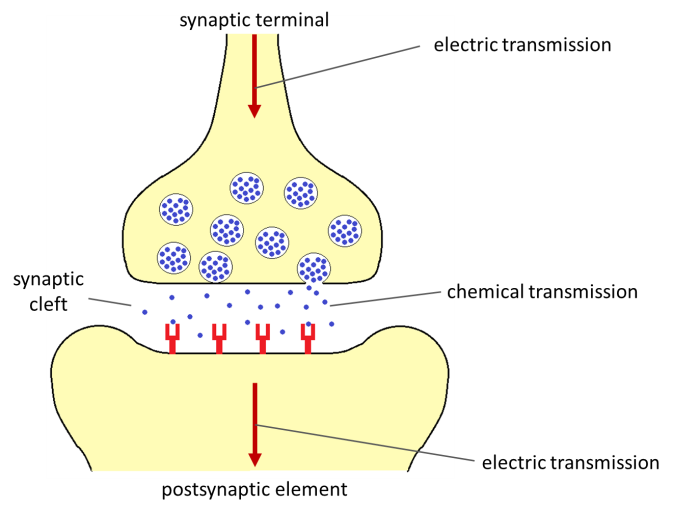 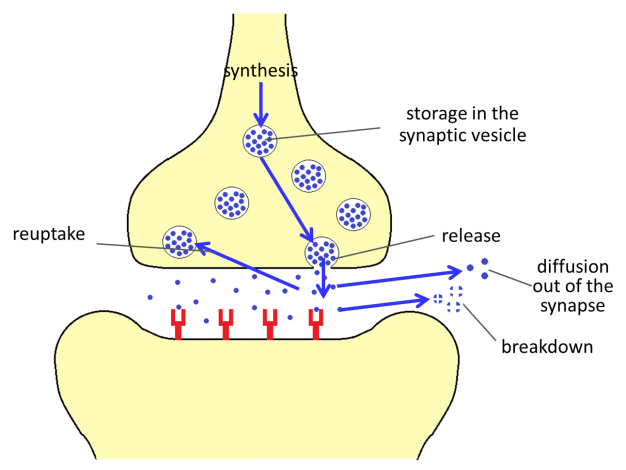 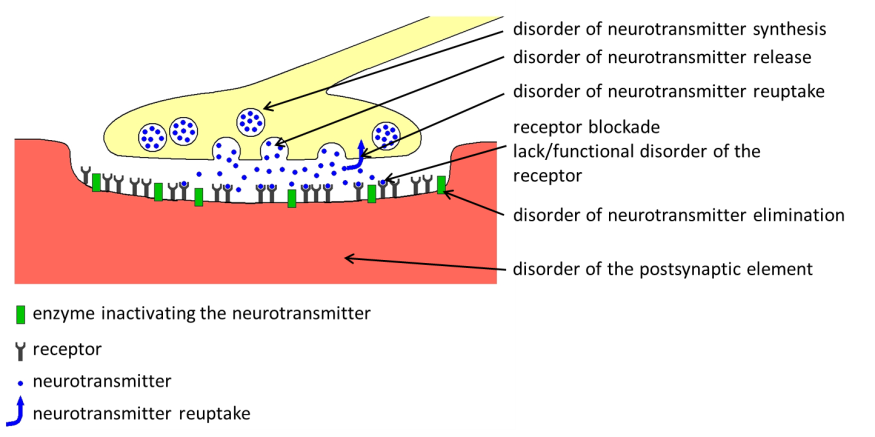 Etiological factors affecting the nervous systemGeneral features (role of the reactivity of the organism)Relationship of the external and internal factorsGeneral features of pathogenetical mechanisms of nervous dysfunctionsBrain edema – core, consequences (complication and pathogenetical factor of many pathological states)Mitochondrial dysfunctionBasis of mitochondrial functions disturbances evoked by mutations mtDNA and nDNA in genes coding mitochondrial functions (changes of mitochondrial genome, evoked defects of mtDNA)consequences of mtDNA defectsmitochondrial disturbances evoked by external factorsNeurochemical basis of the pathophysiology of traumaExcitotoxicity of glutamate (core, possibilities of influencing it and prevention)Survey of basic neuropathological termsIrritative or hyperfunctional and extinct or hypofunctional disturbances.Irritative disorders of the motor system (Jackson´s motor epilepsy, tremor, myoclonia, hyperkinesia…)Extinct disorders of the motor system (paralyses – central, peripheral, pareses, plegias, ataxia, abasia, astasia)Irritative disorders of the afferent system (Jackson's sensitive epilepsy, paraesthesia, hyperesthesia, dysaesthesia, causalgia, neuralgia, phantom pain, hyperalgesia, aura - basically pseudohalucinacea - deceptive perception of visual, olfactory or sensory qualities, aura, psychological aura)Extinction disorders of the afferent systems (hypoaesthesia, anesthesia, thermogenesis, bathyanesthesia, hypocalcaemia, hypacusis, anacusis, amaurosis, hemianopsia, scotomy, hypogeusia, ageusia, hyposmia, anosmia).Disturbances of the vegetative nervous systémConcern both the central and peripheral parts of the autonomic nervous system (trophic disorders, blood circulation, vegetative dystonia)Maintenance and recovery of the NS integrityPlasticity of the NSa)	redundancy (excess neurons and physiological extinction)b)	alternation (another structure will take over the function of the defunct center)c)	vicarious function (the lost function is partly taken over by another modality eg. visual-hearingd)	diaschisis (temporary removal from function)Critical developmental periods (brain growth spurt and CNS vulnerability)NeurotransplantationPrinciples, present state of research and practice (examples)Methods of research and examination of neural functionsReflex examination, examination of motor functionsSensory perception examinationStimulative methodsMacroelectrophysiological recording methodsEEG, ERP (EP) Microelectrophysiological methodsUnit activity, voltage clamp, patch clampStereotaxisDepictive examination methodsThermography, sonography, X-ray examination, computer tomography, scintigraphy, magnetic resonance imaging (MRI)Brain mapping positron emission tomographyGenetically determined diseases of the NS(Changes in chromosome equipment, inborn disorders of metabolism with impacts on nerve function)Diseases with preferential CNS affectionMulti-organ affections, including NSCongenital metabolic disorders with CNS impactDiseases with predominance of external factorsPhysical factors, nutrition, intoxication, neuroinfection (bacterial, viral, prion)Diseases with combined and unclear etiologyNeuroimmunological diseases TumorsDegenerative diseasesDemyelination with mixed etiology Subacute combined spinal degeneration Sclerosis multiplex, epilepsy Parkinson´s disease, schizophrenia Alzheimer ´s diseasePathophysiology of the spinal cordSpinal syndromesSpinal transverse interruption syndrome, spinal shockSpinal hemisyndrome /Brown-Sequard sy/Tabic dissociation of sensation (dorsal spinal columns sy)Syndrome of the lateral spinal columnsSyringomyelic dissociation of sensation (grey commissure sy)Disorders of the spinal vegetative systems Syndromes from cervical sympathetic disorders (Claude-Bernard-Horner, ganglia stellati)Disorders of urination and defecationPathophysiology of the brain stemReticular formation, decerebration rigidity Sy "cerveau isolé" Sy "encéphale isolé"Bulbar paralysis, pseudobulbar syndrome, alternating syndromesPathophysiology of the cerebellumThe role of the cerebellum in motor, cognitive and emotional functionsNew conception of the cerebellumCerebellar syndromes: extinct (dysfunctional, irritative, cognitive-affective)Cerebellar ataxiaPathophysiology of the diencephalon(thalamus a metathalamus, hypothalamus, epithalamus, subthalamus)Pf of the thalamusThalamic syndromes, thalamic painPf of the hypothalamusFood and fluid intake, sexual function, hormonal function, thermoregulation, vegetative nervous system controlPathophysiology of the cerebral hemispheres Pf of basal gangliaHypertonic-hypokinetic sy, Hypotonic -hyperkinetic syPf of the brain cortexPf of the allocortex - the limbic system, (the hippocampus and amygdala)Pf of the neocortex - primary projection areas, association areas, effector areas (motor, vegetative, suppressor), frontal lobe sy (prefrontal lobotomy), aphasia, alexia, agraphia, apraxia, dyslexiaBehavior and its disordersInstinctual behavior, motivation, drives (respiratory, hunger, thirst, sexual)Emotions (feeling affects, fear, joy, rage, mood...), vegetative components, startle, freezingHighest (cognitive) nervous functions (HNF)Conditioning (time relationships, appetitive and aversive conditional reflexes),Excitation, inhibition, inductionLearning and memory (associative, non-associative), short-term (working), intermediate,Long-term (reference)HTSIF and integrationNeural typology: Pavlov (Hippocrates), Kretschmer, Friedman and Rosenman.HNF disordersNeurosis, psychosis, organic disorders (neural and non-neural origin)Life rhythmsCircadian rhythm, pacemaker, melatoninSleep (REM, non-REM), sleep disordersNeurohumoral and visceral regulationsNeurovegetative dystonia, psychosomatic diseases